												ALLEGATO A5PR FESR 2021-2027 DEL VENETOAzione 1.3.11 Interventi a sostegno delle imprese culturali, creative e dell'audiovisivo - 	
Sub A  - Consolidamento di imprese esistenti INCARICO PER LA SOTTOSCRIZIONE DIGITALE E PRESENTAZIONE TELEMATICA DI DOCUMENTI PROCURA SPECIALE AI SENSI DELL'ARTICOLO 38, C. 3 BIS DEL DPR 28 DICEMBRE 2000, N. 445Il sottoscritto/a (cognome e nome) 		 nato a	il  		 
in qualità di:	 titolare	 legale rappresentante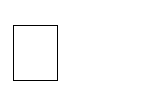 dell'impresa/societàovvero in qualità di:	 libero professionista	 associazione professionalecon sede in		via	 codice fiscale	partita ivaovvero in qualità di:	 promotore d’impresaDICHIARA DI CONFERIREal/alla Sig./Sig.ra (cognome e nome dell’intermediario)  		_____________________ codice fiscale  				  Tel.	________ fax	__________cell. __ 		___Posta elettronica certificata – PEC (obbligatoria)  	________________PROCURA SPECIALEper la sottoscrizione digitale e presentazione telematica della pratica riferita al “PR FESR 2021-2027 DEL VENETO Azione 1.3.11 Interventi a sostegno delle imprese culturali, creative e dell'audiovisivo - Sub A  - Consolidamento di imprese esistenti”Il/I sottoscritto/i dichiara/no ai sensi dell’art. 47 DPR 445/2000, consapevole/i delle responsabilità penali dicui all’art.76 del DPR 445/2000 per le ipotesi di falsità in atti e dichiarazioni mendaci:che le dichiarazioni contenute nella pratica in oggetto sono così rese al procuratore speciale;di aver preso visione dei documenti informatici allegati alla pratica e che gli stessi sono conformi agli originali cartacei, muniti di propria firma autografa, previamente consegnati al procuratore speciale sopra identificato;di aver provveduto a sottoscrivere con propria firma autografa copia cartacea delle domande (di partecipazione e/o di erogazione) di cui ha ricevuto copia;di eleggere quale domicilio speciale per l'invio di tutti gli atti e le comunicazioni inerenti il procedimento amministrativo in oggetto il seguente indirizzo PEC:      	
Al procuratore speciale viene conferita la facoltà di eseguire eventuali rettifiche di errori formali inerenti la modulistica elettronica.*del/i soggetto/i delegante/iLa presente procura speciale va sottoscritta digitalmente dal procuratore ed allegata alla pratica unitamente acopia informatica di un documento d’identità valido di ognuno dei sottoscrittori con firma autografa.Dichiarazione sostitutiva dell’atto di notorietà resa dal procuratoreai sensi art. 47 DPR 445/2000Il sottoscritto procuratore firmatario digitale del presente documento, consapevole delle responsabilità penalidi cui all’art.76 del DPR 445/2000 per le ipotesi di falsità in atti e dichiarazioni mendaciDICHIARAai sensi dell’art. 46 lett. U), e art. 47 c. 3, DPR 445/2000 di agire in qualità di procuratore speciale in rappresentanza dei soggetti che hanno apposto la propria firma autografa;che tutte le dichiarazioni contenute nella pratica in oggetto sono così ricevute dai dichiaranti e che i documenti informatici allegati alla pratica sono conformi agli originali cartacei consegnatigli dal/i delegante/i, muniti di firma autografa dello/gli stesso/i, che verranno custoditi in originale presso il proprio studio/ufficio nei termini previsti dalle norme vigenti, anche in caso di successiva revoca della procura, unitamente a copia cartacea delle domande (di partecipazione e/o di erogazione) munite di firma autografa del/i soggetto/i delegante/i;che tutti i documenti di cui al precedente punto 2), ivi incluse le domande (di partecipazione e/o di erogazione) munite di firma autografa del/i soggetto/i delegante/i, sono stati consegnati in copia conforme all’originale allo/agli stesso/i soggetto/i delegante/i ai fini della loro conservazione.Data	                                                                                  Firma digitale del procuratoreNome e cognome*Codice fiscale*Firma autografa*